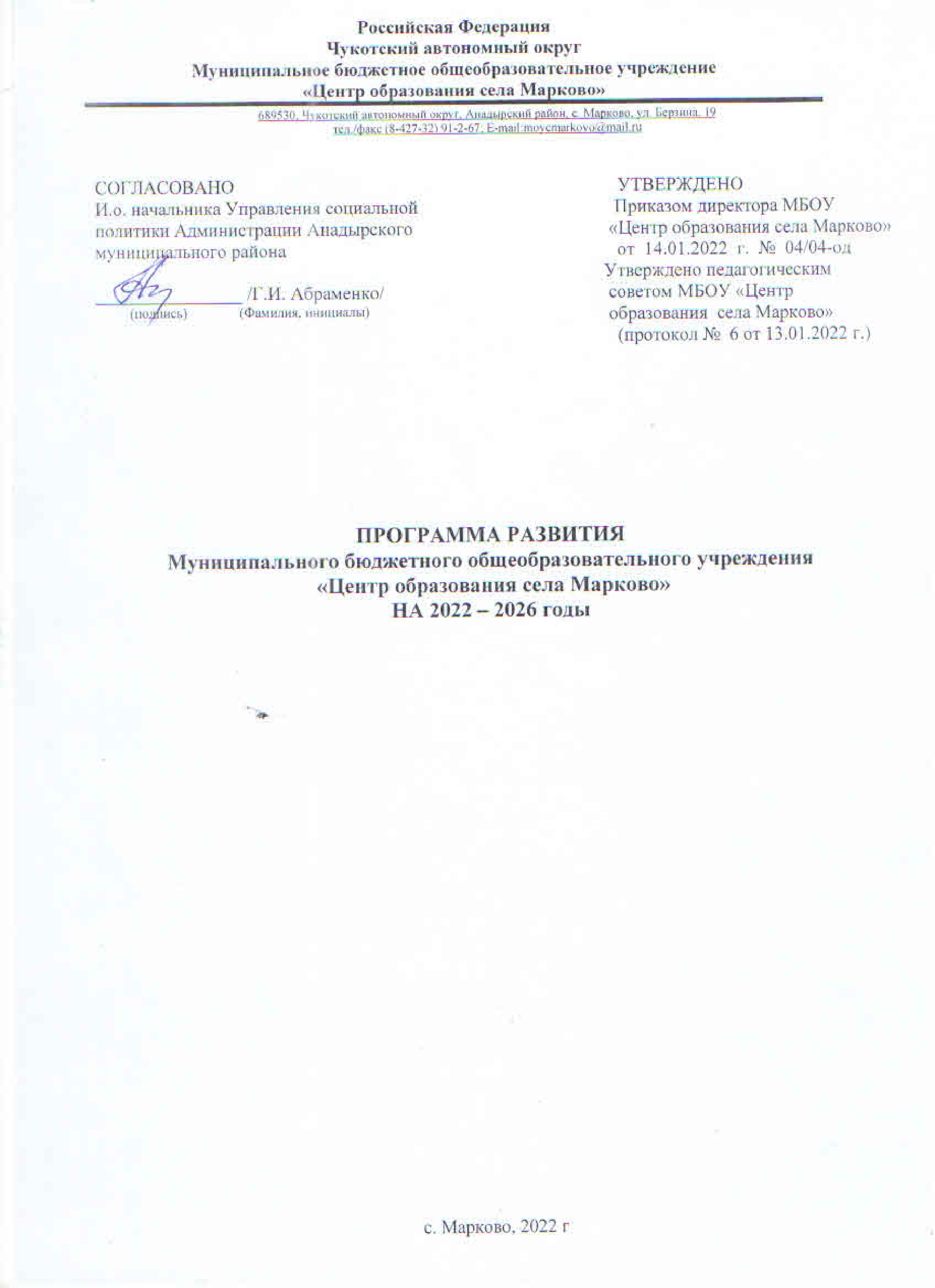 СОДЕРЖАНИЕ1. ВведениеПрограмма развития МБОУ «Центр образования села Марково» (далее – Центр) на 2022-2026 годы  (далее – Программа) разработана в соответствии с целями реализации государственной образовательной политики Российской Федерации в области образования и является управленческим документом, определяющим перспективы и пути развития учреждения на среднесрочную перспективу. Программа определяет, с одной стороны, образовательные приоритеты и меры стратегической задачи текущего времени - модернизации образования, с другой - обеспечивает переход  Центра в качественно иное состояние, максимально реализующее образовательный и гражданский потенциал непосредственных участников образовательной деятельности (учеников, педагогических работников, родителей (законных представителей).Статья 28 Федерального закона «Об образовании в Российской Федерации» относит к компетенции образовательной организации разработку и утверждение по согласованию с учредителем программы развития образовательной организации. Программа развития является обязательным локальным актом, наличие которого в образовательной организации закреплено законодательно. Программа развития определяет стратегические направления развития образовательной организации на среднесрочную перспективу: ценностно-смысловые, целевые, содержательные и результативные приоритеты развития.Программа как проект перспективного развития ОО призвана:обеспечить достижение целевых показателей Государственной программой Российской Федерации «Развитие образования» на срок 2018-2025 годы (утверждённой постановлением Правительства Российской Федерации от 26 декабря 2017 г. № 1642) и стратегических целей Национального проекта «Образование» в деятельности ОО;обеспечить качественную реализацию государственного задания и всесторонне удовлетворение образовательных запросов субъектов образовательных отношений;консолидировать усилия всех заинтересованных участников образовательных отношений и социального окружения ОО для достижения целей Программы.В основу реализации Программы положен современный программно-проектный метод, сочетающий управленческую целенаправленность деятельности администрации и творческие инициативы со стороны рядовых сотрудников. Выполнение государственного задания происходит в рамках направлений, представляющих комплекс взаимосвязанных задач и мероприятий, нацеленных на обеспечение доступности качественного образования в соответствии с показателями эффективности работы образовательной организации. Инициативы со стороны педагогического коллектива по реализации Программы оформляются как педагогические проекты. Результатом работы Центра по направлениям является повышение эффективности работы, высокий уровень удовлетворенности всех участников образовательной деятельности качеством общего образования.2. Паспорт Программы развития3. Концепция развития МБОУ «Центр образования села Марково» в контексте реализации Стратегии развития образования3.1. Ключевые приоритеты государственной политики в сфере образования до
2025 года Ключевые приоритеты государственной политики в сфере общего образования до 2025 года определены в следующих стратегических документах:- Постановление Правительства РФ от 26 декабря 2017 г. № 1642 Об утверждении  государственной программы Российской Федерации «Развитие образования» (сроки реализации 2018-2025);- Указ Президента Российской Федерации от 7 мая 2018 г. № 204 в части решения задач и достижения стратегических целей по направлению «Образование»;- Национальный проект «Образование», утверждён президиумом Совета при президенте РФ  (протокол от 03.09.2018. № 10).Стратегические цели развития образования до 2025 года сформулированы в Национальном проекте «Образование»:1. Обеспечение глобальной конкурентоспособности российского образования, вхождение  Российской Федерации в число 10 ведущих стран мира по качеству общего образования.2. Воспитание гармонично развитой и социально ответственной личности на основе духовно- нравственных ценностей народов Российской Федерации, исторических и национально- культурных традиций.Конкретизация стратегических целей развития образования осуществлена в целевых показателях государственной программы Российской Федерации «Развитие образования» до 2025 года.Содержательно стратегия развития образования опирается на новую модель качества образования, отвечающего критериям международных исследований по оценке уровня подготовки обучающихся, и привлечения новых ресурсов, обеспечивающих достижение этого качества образования. Новая модель качества образования является компетентностной характеристикой образовательной деятельности обучающихся, оценивающей способность ребёнка к использованию полученных знаний в организации его жизнедеятельности.К новым ресурсам развития образования относятся:- компетенции самостоятельной образовательной деятельности обучающихся в системе общего и  дополнительного образования;- возможности онлайн-образования;- подготовка родителей (законных представителей) как компетентных участников образовательных отношений.Инструментами достижения нового качества образования, актуальными для Центра выступают:
- развитие профильного обучения с опорой на раннюю профориентацию обучающихся;- модернизация содержания предметных областей и программ дополнительного образования с привлечением в образовательный процесс внешних субъектов (родителей (законных представителей), представителей предприятий, социальных институтов, студентов и др.);- развитие волонтёрского движения учащихся с опорой на формирование проектной и  исследовательской компетентности, а также финансовой грамотности обучающихся;- формирование цифровых компетенций обучающихся для использования возможностей  проектирования индивидуальных учебных планов, сетевых форм реализации программ и  поддержки одарённых детей;- психолого-педагогическое консультирование родителей;- подготовка педагогов к участию в национальной системе профессионального роста  педагогических работников.3.2. Миссия развития МБОУ «Центр образования села Марково» Стратегическим направлением, обеспечивающим глобальную конкурентоспособность российского образования, вхождение Российской Федерации в число 10 ведущих стран мира по качеству общего образования, является формирование ценности к саморазвитию и самообразованию у обучающихся образовательных организаций всех видов и уровней. Данные ценности формируются посредством предоставления обучающимся возможностей освоения основных общеобразовательных программ по индивидуальному учебному плану и программ дополнительного образования. Социальным контекстом формирования ценностей саморазвития и самообразования выступают также система ранней профориентации учащихся и их вовлечение в волонтёрское движение.Образовательная система Центра рассчитана на все категории учащихся, в том числе учащихся с ОВЗ, направлен на реализацию их потенциальных возможностей и удовлетворение индивидуальных склонностей, интересов, запросов.В реализации этой стратегии Школа видит свою миссию в создании открытого образовательного пространства для получения качественного образования всеми учащимися, ориентированного на успех ребёнка в социальном окружении, реализации индивидуальных образовательных маршрутов обучающихся в форматах индивидуальных учебных планов. Эффективность реализации данной миссии возможна только при развитии непрерывного развития ответственности учащихся за результаты своего образования. Поэтому ключевой ценностью образовательной деятельности учащегося выступает «активная личность», использующая потенциал образовательного пространства для достижения своих социально значимых целей.Реализация миссии Центра возможна за счёт технологической перестройки образовательной деятельности, опирающейся на инновационные технологии, создание условий для качественного образования, позволяющего каждому выпускнику обеспечить профессиональную занятость в условиях нового информационного общества, эффективное воспитание гражданина с высокими нравственными ценностями. Главным условием успешности развития Центра является сочетание профессионализма учителей и внутренней мотивации учащихся.Целью образовательного взаимодействия является создание условий для учебной и социальной успешности каждого ученика, а с другой стороны - на самореализацию каждого педагога.Ключевые приоритеты развития Центра до 2026 года:Создание системы сетевого взаимодействия, которая будет оказывать учащимся помощь в выборе будущей специальности, подготовке к поступлению в вуз.Расширение образовательных возможностей для учащихся через многопрофильность и вариативность образовательных программ общего и дополнительного образования.Совершенствование модели управления качеством образования.Совершенствование системы работы по развитию талантов учащихся через создание Центра цифрового и гуманитарного профилей «Точка роста».Расширение партнёрских связей со сторонними организациями в интересах развития Центра.Создание востребованной воспитательной системы для реализации современной молодежной политики. Школа начала реализацию новой рабочей программы воспитания, составленной в соответствии с законодательством в сфере образования, с 1 сентября 2021 года. Воспитательная работа Центра строится в соответствии с общей целью воспитания – личностным развитием учащихся, основанном на базовых ценностях общества (таких как семья, труд, отечество, природа, мир, знания, культура, здоровье, человек), и воспитательным идеалом. Современный национальный воспитательный идеал – это высоконравственный, творческий, компетентный гражданин России, принимающий судьбу Отечества как свою личную, осознающий ответственность за настоящее и будущее своей страны, укорененный в духовных и культурных традициях многонационального народа России. Имиджевой характеристикой развития Центра является слоган «Храним
традиции, познаем мир, открываем будущее».3.3. Цель и задачи развития МБОУ «Центр образования села Марково»Целью программы является создание необходимых условий для получения каждым обучающимся конкурентоспособного образования, обеспечивающего его профессиональный и социальный успех в современном мире; создание системы интерактивного взаимодействия социума и образовательного пространства Центра как инструмента воспитания гармонично развитой и социально ответственной личности.Указанная цель будет достигнута в процессе решения следующих задач:Повышение конкурентоспособности образования посредством обновления содержания и технологий преподавания общеобразовательных программ, вовлечения всех участников системы образования (обучающиеся, педагоги, родители (законные представители), работодатели и представители общественных объединений) в развитие Центра, а также за счет обновления материально-технической базы Центра.Создание условий для обеспечения доступности воспитания гармонично развитой и социально ответственной личности путём обновления содержания и методов здоровьесберегающей индивидуализации образования, поддержки одарённых детей и детей с ОВЗ, модернизации инфраструктуры отделения дополнительного образования детей.Обновление информационно-коммуникационной инфраструктуры Центра путём создания современной и безопасной цифровой образовательной среды, обеспечивающей формирование ценности к саморазвитию и самообразованию у обучающихся всех уровней.Обеспечение непрерывного характера профессионально-личностного развития педагогических кадров путём внедрения национальной системы профессионального роста педагогических работников.Создание условий для повышения компетентности родителей (законных представителей) обучающихся в вопросах образования и воспитания будущих граждан Российской Федерации.Создание условий для воспитания гармонично развитой и социально ответственной личности путём развития добровольчества (волонтёрства), реализации талантов и способностей учащихся в формате общественных инициатив и проектов.Повышение конкурентоспособности образовательной организации возможно при условии целенаправленной работы педагогического коллектива над повышением эффективности образовательной деятельности и качества предоставляемых услуг при соблюдении преемственности всех образовательных уровней. Высокая квалификация педагогов и стабильные результаты обучающихся, работоспособность коллектива и мобильность в решении поставленных задач, открытость инновациям, позитивный опыт работы творческих групп учителей по актуальным вопросам, созданная в учреждении комфортная образовательная среда должны обеспечить развитие имиджа Центра как образовательной организации, отвечающего всем требованиям, удовлетворяющего потребности заказчиков.4. Анализ потенциала развития МБОУ «Центр образования села Марково»по реализации Стратегии развития образованияПрограмма развития на 2017-2021 гг. реализована. Эффективно выполнялось государственное задание на оказание образовательных услуг в соответствии с требованиями законодательства с учётом образовательных запросов субъектов образовательной деятельности и лиц, заинтересованных в образовании в соответствии с требованиями законодательства. Были созданы условия для устойчивого развития образовательной организации в соответствии со стратегией развития российского образования и достижения нового качества образования с целью формирования конкурентоспособной, социально и профессионально мобильной личности. Школа полностью перешла на ФГОС второго поколения.Основным результатом выполнения требований Программы развития является:обеспечение доступности качественного образования для 100% учащихся;стабильный результат отсутствия неудовлетворительных результатов государственной итоговой аттестации в 9, 11 классах;создание доступной (безбарьерной) среды Центра и вариативности оказания образовательных услуг для обеспечения полноценной интеграции детей-инвалидов, которым показана такая возможность, в образовательный процесс;обновление вариативности программ внеурочной деятельности и дополнительного образования в соответствии с изменениями образовательных запросов обучающихся;повышение доли учебных занятий с использованием современного электронного оборудования, лабораторного оборудования, электронных учебников.Позитивная динамика развития Центра подтверждается результатами мониторинга качества образования, который проводится по следующим направлениям оценки работы Центра:1. Обеспечение высокой эффективности образовательной деятельности Центра в соответствии с показателями оценки эффективности образовательной организации.2. Обеспечение высокого уровня удовлетворенности субъектов качеством образовательной деятельности Центра в соответствии с показателями независимой оценки качества образования.Управляемый характер развития Центра позволил получить результаты, которыми можно гордиться:с 2021 г в школе открыт Центр технологического и естественно-научного профилей «Точка роста»;многие годы успешно функционирует школьный музей, возможности которого активно используются при реализации мероприятий учебно-воспитательного характера;воспитанники школьного спортивного клуба «Спарта» ежегодно входят в состав сборных команд Анадырского муниципального района по спортивным играм;ежегодно ученики Центра демонстрируют продуктивное участие в олимпиадном движении школьников.По итогам реализации Программы развития Центра на период 2017-2021 гг. можно сделать вывод о готовности МБОУ «Центр образования с.Марково» к реализации ключевых приоритетов Национального проекта «Образование» до 2025 года.Достижение целей Программы развития реализовано посредством ряда взаимосвязанных программ:Программа сохранения здоровья обучающихся;Программа развития дополнительного образования;Программа развития школьного самоуправления «Школьная Дума»;Программа развития информационной среды;Программа «Одарённые дети».4.1. Реализация Программы сохранения здоровья обучающихся.4.2. Реализация Программы развития дополнительного образования.4.3. Реализация Программа развития школьного самоуправления «Школьная Дума».4.4. Реализация Программы развития информационной среды.4.5. Реализация Программа «Одарённые дети»В  проекте Национальная образовательная инициатива «Наша новая школа» определены ключевые направления развития общего образования. Положительный потенциал отечественной образовательной системы, задачи, стоящие перед системой общего образования России, сложившееся разграничение полномочий в области управления образованием, определяют ряд основных направлений, одним из которых является «Система поддержки талантливых детей».В рамках этого направления в МБОУ «Центр образования села Марково» поддерживается творческая среда учебно-воспитательного процесса, обеспечивается возможность самореализации учащихся посредством системы предметных олимпиад и конкурсов, практики дополнительного образования.В школе выстроена система мероприятий, направленная на выявление и поддержку интеллектуально одарённых детей. Так, традиционным является участие обучающихся в школьном, муниципальном этапах Всероссийской олимпиады школьников, Окружной дистанционной олимпиаде, Региональной олимпиаде «Полярный совёнок» по родным языкам и краеведению с использованием дистанционных технологий для обучающихся в начальных классах ЧАО, в интеллектуальных и творческих дистанционных конкурсах, по итогам которых обучающиеся и их руководители получают различные виды поощрения, в том числе денежные.Учащиеся и педагоги Центра принимают активное участие в дистанционных конкурсах различного уровня. Традиционно обучающиеся Центра приняли участие в таких массовых мероприятиях, как:Всероссийская образовательная акция «Урок цифры»;Большой этнографический диктант;всероссийский проект Цифровой диктант;уроки финансовой грамотностиЕжегодно ученики Центра участвуют в муниципальном конкурсе «Ученик года».. Одарённость ребёнка, проявляемая в интеллектуальной или творческой деятельности, привлекает особое внимание педагогов. Чем раньше педагог обнаружит приоритеты в личностном развитии ребёнка, тем легче и быстрее  становится формирование собственной самооценки. Поэтому необходимо постоянно выявлять одарённость детей, стимулировать её развитие. Выявление талантливых детей помогает установить их приоритеты, склонности и интересыВ то же время проблемно-ориентированный анализ позволяет выявить проблемные точки образовательной системы Центра, на которых необходимо сосредоточить внимание руководству и педагогическому коллективу:недостаточно оснащение Центра, чтобы развивать ИКТ-компетенции на углублённом уровне у учащихся, выстраивать виртуальную инфраструктуру для работы педагогического коллектива;профессиональный рост отдельных педагогических работников отстает от новых  тенденций развития отечественного образования;недостаточно используется потенциал одарённых детей.5. SWOT-оценка актуального состояния внутреннего потенциала ЦентраSWOT-анализ потенциала развития ОО позволяет предположить, что в настоящее время ОО располагает образовательными
ресурсами, способными удовлетворить запрос на получение качественного образовательного продукта, востребованного родителями и
широким социумом. Для реализации программы развития образовательное учреждение имеет соответствующее учебно-методическое,
материально-техническое, кадровое обеспечение. Школа укомплектована руководящими и педагогическими кадрами, специалистами,
обеспечивающими функционирование и развитие образовательной организации. Вместе с тем, ряд существующих факторов, может
привести к снижению эффективности работы ОО.6. Целевые Программы («Дорожная карта») процессного управления
развитием Центра по обеспечению достижения основных целевых
показателей Стратегии развития образования до 2025 годаДостижение целей Программы развития предполагается посредством реализации ряда взаимосвязанных проектов:«Современная школа»«Успех каждого ребёнка»«Цифровая образовательная среда»«Учитель будущего»«Поддержка семей, имеющих детей»«Социальная активность»6.1. Проект «Современная школа»Цель проекта: повышение качества образования посредством обновления
содержания и технологий преподавания общеобразовательных программ за счёт
обновления материально-технической базы Центра, вовлечения всех участников
образовательной деятельности в развитие системы образования.Участники проекта: администрация Центра, педагогические работники, учащиеся,
родители (законные представители).Планируемые результаты реализации проекта «Современная школа»:- соблюдение показателей исполнения государственного задания на оказание услуг (выполнение работ) в соответствии с перечнем на уровне 100%;- соблюдение показателя выполнения учебного плана на уровне 100%;- рост показателя степени удовлетворенности потребителей качеством предоставления услуги;- модернизация образовательного пространства, увеличение доли оснащенности современным оборудованием;- рост численности обучающихся, участвующих в олимпиадном и конкурсном движении;- рост численности обучающихся, охваченных основными и дополнительными общеобразовательными программами технологического, естественнонаучного и гуманитарного профилей.6.2. Проект «Успех каждого ребёнка»Цель проекта: создание качественных условий для воспитания гармонично развитой и социально ответственной личности, обновления содержания и методов дополнительного образования детей, развития кадрового потенциала и модернизации инфраструктуры системы дополнительного образования детей.Участники проекта: администрация Центра, педагогический персонал, обучающиеся.
Социальные партнеры: общественные организации, колледжи региона.Планируемые результаты реализации целевого проекта «Успех каждого ребёнка»:- увеличение доли учащихся в системе дополнительного образования до 90%;- увеличение доли учащихся, принявших участие в городских, окружных и всероссийских внеучебных мероприятиях, не менее 70% от общей численности учащихся;- увеличение количества участников проектов «Проектория», «Билет в будущее», направленных на раннюю профориентацию учащихся;- создание системы сопровождения и наставничества для обучающихся Центра;- освоение учащимися с ОВЗ дополнительных общеразвивающих программ, в том числе с использованием дистанционных технологий.6.3. Проект «Цифровая образовательная среда»Цель проекта: создание условий для внедрения современной и безопасной цифровой образовательной среды, обеспечивающей формирование ценности к саморазвитию и самообразованию у обучающихся всех уровней.Участники проекта: администрация Центра, педагогический персонал, обучающиеся, родители (законные представители).Планируемые результаты реализации целевого проекта «Цифровая образовательная среда»:- введение «полного» электронного документооборота в учреждении;- сопряжение с едиными информационными мониторинговыми системами;- создание современной образовательной среды в соответствии с ФГОС;- увеличение доли обучающихся Центра, использующих возможности федеральной информационно-сервисной платформы цифровой образовательной среды;- работа с аттестатами, сопряжение с ФИС ФРДО;- электронное управление расписанием;- ведение информационной системы мониторинга достижений учащихся;- создание единой системы учета материально-технической базы;- усовершенствование возможностей электронной системы обучения.6.4. Проект «Учитель будущего»Цель проекта: обеспечение непрерывного характера профессионально-личностного развития педагогических кадров путём внедрения национальной системы профессионального роста педагогических работников.Участники проекта: администрация Центра, педагогический персонал.Социальные партнеры: образовательные организации Анадырского муниципального района, ГАУ ДПО «ЧИРОиПК».Планируемые результаты реализации проекта «Учитель будущего»:- увеличение доли педагогов, имеющих высшую и первую квалификационные категории;- повышение уровня профессионального мастерства в форматах непрерывного образования;
- увеличение доли дополнительных общеразвивающих программ, реализуемых с применением дистанционных технологий;- увеличение количества проводимых учреждением открытых и дистанционных мероприятий в год;- увеличение количества реализуемых социально-образовательных проектов.6.5. Проект «Современный родитель»Цель проекта: оказание помощи родителям обучающихся в воспитании детей, охране и укреплении их физического и психического здоровья, развитии индивидуальных способностей.Участники проекта: администрация Центра, педагоги Центра, родители (законные представители).Планируемые результаты реализации целевого проекта «Современный родитель»:- создание оптимальных условий для оказания психолого-педагогической и консультативной помощи родителям (законным представителям);- увеличение доли родителей (законных представителей) принимающих участие в различных формах активного взаимодействия со Школой.- рост показателя степени удовлетворенности родителей (законных представителей) качеством оказания образовательных услуг.6.6. Проект «Социальная активность»Цель проекта: создание условий для воспитания гармонично развитой и социально ответственной личности путем развития добровольчества (волонтёрства), реализации талантов и способностей учащихся в формате общественных инициатив и проектов.Участники проекта: администрация Центра, педагоги Центра, родители (законные представители), учащиеся.Планируемые результаты реализации целевого проекта «Социальная активность»:- совершенствование структуры и деятельности общественных объединений в школе (органов ученического самоуправления и добровольческих (волонтерских) отрядов);- увеличение доли учащихся, принимающих участие в органах ученического самоуправления и волонтерских акциях;- рост численности учащихся, вовлеченных в онлайн-систему конкурсов для профессионального и карьерного роста.7. Мероприятия по реализации Программы развитияРеализация проектов будет способствовать:• освоению педагогами Центра новых компетенций, что позволит существенно повысить качество образования;• созданию условий для обучения в течение всей жизни;• вхождению Центра в систему независимой оценки качества образования и повышению удовлетворенности потребителей качеством школьного образования;• созданию оптимальной модели общеобразовательной Центра, обеспечивающей формирование социально-ответственной личности, способной к  инновационному развитию на протяжении всей жизни.8. Система управления школой в режиме развитияНепрерывный контроль выполнения программы осуществляет Совет школы и Педагогический совет в течение учебного года. Мониторинг проводится по оценке достижения целевых показателей программы, выполнению задач, реализации проектов и уникальных результатов инновационного развития Центра. Результаты контроля представляются ежегодно на общем собрании работников и заседании Совета школы, публикуются на сайте как часть отчёта о самообследовании в апреле каждого года.При необходимости в Программу развития вносятся коррективы приказом директора. Программа развития включает в себя нормативно-правовое обеспечение деятельности Центра, характеристику используемых подходов к управлению кадровыми, методическими, материально-техническими и финансовыми ресурсами, необходимыми для реализации программы.9. Финансовый план реализации Программы развития Успешность реализации Программы развития возможна в рамках эффективного расходования бюджетных средств на выполнение утверждённого государственного задания и привлечения дополнительных ресурсов за счёт включения Центра в целевые программы, развития дополнительных образовательных услуг.Возможности и угрозы для Центра (оценка внешней среды).Финансовые ресурсы. Параметры оценки: невозможность получения дополнительных источников финансирования за счёт организации платных образовательных услуг; получение целевых субсидий из регионального бюджета и муниципального бюджета района, в том числе на реализацию инновационных проектов; возможность получения грантов за достижения в различных направлениях образовательной деятельности.Угрозы: уменьшение бюджетного финансирования в связи с сокращением численности обучающихся вследствие высокой конкуренции нескольких образовательных учреждений на относительно небольшой территории; изменение (уменьшение) нормативов финансирования;применение штрафных санкций в отношении образовательной организации в результате проверок органов контроля и надзора в сфере образования; невыполнимые условия проведения закупок необходимого оборудования; развитие экономического кризиса, приводящее к общему сокращению бюджетных средств.Финансовое обеспечение реализации Программы развития. Финансирование Программы развития осуществляется в рамках общего финансирования Центра за счет средств муниципального бюджета Анадырского муниципального района (финансирование в рамках выполнения государственного задания, средства грантов). Финансирование инновационного развития предполагается по следующим направлениям:1) модернизация образовательной среды: для обеспечения качественного углублённого обучения (10-11 классы) планируется приобретение специализированного оборудования в учебные кабинеты;для обновления информационно-технологической базы Центра планируется приобретение мультимедийных установок, интерактивных досок, интерактивных панелей, ноутбуков, планшетов;для проведения исследовательской практики обучающихся планируется замена устаревшего и приобретение нового цифрового лабораторного оборудования кабинетов химии, физики и биологии;для обеспечения учебных кабинетов средствами наглядности планируется приобретение демонстрационных пособий;для организации работы по сохранению и укреплению здоровья учащихся планируется приобретение спортивного инвентаря и оборудования;2) совершенствование ресурсного обеспечения:для использования современных информационно-коммуникационных технологий в образовательной деятельности и управлении (систематизация информационных потоков, переход на электронный документооборот на электронных носителях) и в связи с увеличением количества цифрового оборудования планируется оборудование дополнительных точек доступа в сеть Интернет;для обеспечения перехода на единую линию учебников планируется покупка учебников согласно ООП НОО, ООО, СОО по предметам учебного плана, для организации работы по адаптированным программам для учащихся с ОВЗ;в целях повышения качества организации образовательной деятельности планируется покупка контурных карт по истории и географии, атласов по истории и географии.3) повышение квалификации учителей и формирование механизмов стимулирования качественного и высокоэффективного труда педагогов: для эффективного использования современных образовательных технологий и повышения психолого-педагогической компетентности планируется обучение педагогического коллектива на курсах повышения квалификации за счёт средств муниципального бюджета Анадырского муниципального района.1 Введение2Паспорт программы развития. 3Концепция развития МБОУ «Центр образования с.Марково» в контексте реализации Стратегии развития образования4Анализ потенциала развития МБОУ «Центр образования с.Марково» по реализации Стратегии развития образования5SWOT-оценка актуального состояния внутреннего потенциала Центра.6Целевые программы («Дорожная карта») процессного управления развитием Центра по обеспечению достижения основных целевых показателей Стратегии развития образования до 2025 г7Мероприятия по реализации Программы развития.
Описание результатов и критериев их оценки8Система управления школой в режиме развития9Финансовый план реализации Программы развитияНаименование программы Программа развития Муниципального бюджетного общеобразовательнго учреждения  «Центр образования села Марково» на 2022-2026 годы Заказчики Программы развитияСубъекты образовательной деятельности: обучающиеся, педагогические работники, родители (законные представители) обучающихся.Законодательная база дляразработки
Программы развития-  Федеральный закон от 29.12.2012 № 273-ФЗ  «Об образовании в Российской Федерации» - Паспорт приоритетного проекта «Современная цифровая образовательная среда в Российской Федерации». - Федеральный проект «Цифровая образовательная среда» (п. 4.4 паспорта национального проекта «Образование», утв. президиумом Совета при Президенте РФ по стратегическому развитию и национальным проектам, протокол от 24.12.2018 № 16) - Распоряжение Минпросвещения России от 17.12.2019 № Р-135 «Об утверждении методических рекомендаций по приобретению средств обучения и воспитания для обновления материально-технической базы общеобразовательных организаций и профессиональных образовательных организаций в целях внедрения целевой модели цифровой образовательной среды в рамках региональных проектов, обеспечивающих достижение целей, показателей и результата  федерального проекта «Цифровая образовательная среда» национального проекта «Образование» -  Концепция общенациональной системы выявления и развития молодых талантов, утвержденная Президентом РФ 03.04.2012 № Пр-827. - Стратегии развития информационного общества в Российской Федерации на 2017 - 2030 годы, утвержденная указом Президента РФ от 09.05.2017 № 203. - Концепция развития математического образования в Российской Федерации, утвержденная распоряжением Правительства от 24.12.2013 № 2506-р.- Концепция развития дополнительного образования детей в РФ, утвержденная распоряжением Правительства РФ от 04.09.2014 № 1726-р. - Основы государственной молодежной политики до 2025 года, утвержденные распоряжением Правительства РФ от 29.11.2014 № 2403-р. - Стратегия развития воспитания в РФ на период до 2025 года, утвержденная распоряжением Правительства РФ от 29.05.2015 № 996-р.-  Федеральные государственные образовательные стандарты начального общего, основного общего и среднего общего образования Разработчики
Программы развитияВ разработке программы принимают участие все категории работников Центра, а также учащиеся, их родители (законные представители).Исполнители
Программы развитияАдминистрация, педагогический коллектив Центра, ученический коллектив, родительская общественность, социальные партнёры Центра.Цель Программы развитияСоздание необходимых условий для получения каждым обучающимся конкурентоспособного образования, обеспечивающего его профессиональный и социальный успех в современном мире; создание системы интерактивного взаимодействия социума и образовательного пространства Центра как инструмента воспитания гармонично развитой и социально ответственной личности.Задачи Программы развития1. Повышение конкурентоспособности образования посредством обновления содержания и технологий преподавания общеобразовательных программ, вовлечения всех участников системы образования (обучающиеся, педагоги, родители (законные представители), работодатели и представители общественных объединений) в развитие Центра, а также за счет обновления материально-технической базы Центра.2. Создание условий для обеспечения доступности воспитания гармонично развитой и социально ответственной личности путём обновления содержания и методов здоровьесберегающей индивидуализации образования, поддержки одарённых детей и детей с ОВЗ, модернизации инфраструктуры отделения дополнительного образования детей.3. Обновление информационно-коммуникационной инфраструктуры Центра путём создания современной и безопасной цифровой образовательной среды, обеспечивающей формирование ценности к саморазвитию и самообразованию у обучающихся всех уровней.4. Обеспечение непрерывного характера профессионально- личностного развития педагогических кадров путём внедрения национальной системы профессионального роста педагогических работников.5. Создание условий для повышения компетентности родителей (законных представителей) обучающихся в вопросах образования и воспитания будущих граждан Российской Федерации.6. Создание условий для воспитания гармонично развитой и социально ответственной личности путём развития добровольчества (волонтёрства), реализации талантов и способностей учащихся в формате общественных инициатив и проектов.Ожидаемые результаты1. Обеспечение современного качества образования в соответствии с обновленными показателями оценки качества образования.2. Обеспечение позитивной динамики развития Центра в соответствии с целевыми показателями Стратегии развития образования в Российской Федерации до 2025 года.3. Формирование позитивного имиджа Центра в социальном окружении, муниципальной и региональной системах образования за счёт высокой результативности образования и инновационной активности Центра в открытой системе образования.Период реализации программы 2022 -2026 г.г. – 5 летЭтапы реализации Программы Программа будет реализована с 01.01.2022 г по 31.12.2026 гПервый этап (2022 год) – аналитико-проектировочный: - проблемно-ориентированный анализ результатов реализации предыдущей Программы развития (2022 г); - разработка новых и корректировка имеющихся подпрограмм развития;- приведение образовательной системы Центра в соответствие с задачами программы развития и определение системы мониторинга реализации настоящей Программы. Второй этап (2023 - 2025 годы) – реализующий:  - реализация мероприятий плана действий Программы; - реализация ФГОС НОО, ФГОС ООО и ФГОС СОО. - реализация образовательных и воспитательных проектов и подпрограмм; - нормативно-правовое сопровождение реализации Программы развития; - осуществление системы мониторинга реализации Программы, текущий анализ промежуточных результатов. Третий этап (2026 год) – аналитико-обобщающий: - итоговая диагностика реализации основных программных мероприятий; - анализ итоговых результатов мониторинга реализации Программы; - обобщение позитивного опыта осуществления программных мероприятий; - определение целей, задач и направлений стратегии дальнейшего развития Центра. Контроль выполнения
ПрограммыУправление реализацией Программы осуществляется администрацией Центра. Корректировка Программы осуществляется педагогическим советом Центра; Советом Центра.периодвсего призовых мествсего призовых мествсего призовых мествсего мероприятийвсего мероприятийвсего мероприятийвсего мероприятийпериод1-х мест2-х мест3-х местмуниц. уровеньрегион.уровеньвсеросс.уровеньмеждун.уровень2016-2017уч.г279 муницип,1 регион.17 всеросс2521 муницип4 регион.1 междун2516 муницип,2 регион.7 всеросс9121822016-2017уч.гИтого: 77 местИтого: 77 местИтого: 77 местИтого: 41 мероприятиеИтого: 41 мероприятиеИтого: 41 мероприятиеИтого: 41 мероприятие2017-2018уч.г1075 муницип., 62 всеросс40 междун1078 муниц., 62 всеросс, 37 междун947 муниц., 58 всеросс,  29 междун 9 434272017-2018уч.гИтого:  308 местИтого:  308 местИтого:  308 местИтого:  74 мероприятияИтого:  74 мероприятияИтого:  74 мероприятияИтого:  74 мероприятия2018-2019уч.г268 муницип1 регион10 всеросс9 междун182 муницип2 регион5 всеросс7 междун288 муницип2 регион5 всеросс14 междун951262018-2019уч.гИтого:  72 местаИтого:  72 местаИтого:  72 местаИтого:  46 мероприятийИтого:  46 мероприятийИтого:  46 мероприятийИтого:  46 мероприятий2019-2020уч.г818 муницип3 регион17 всеросс2 межрег51 междун588 муницип6 регион12 всеросс1 межрег31 междун203 муницип4 регион2 всеросс11 междун61122192019-2020уч.гИтого: 159 местИтого: 159 местИтого: 159 местИтого: 53 мероприятияИтого: 53 мероприятияИтого: 53 мероприятияИтого: 53 мероприятия2020-2021уч.г3510 муницип8 регион12 всеросс5 междун359 муницип4 регион13 всеросс9 междун131 муницип3 регион2 всеросс9 междун12102192020-2021уч.гИтого: 83 местаИтого: 83 местаИтого: 83 местаИтого: 52 мероприятияИтого: 52 мероприятияИтого: 52 мероприятияИтого: 52 мероприятияФакторы,
обеспечивающие
развитие ЦентраОценка внутреннего потенциала ЦентраОценка внутреннего потенциала ЦентраОценка перспектив развития Центра в соответствии
с изменениями внешнего окруженияОценка перспектив развития Центра в соответствии
с изменениями внешнего окруженияФакторы,
обеспечивающие
развитие ЦентраСильные стороны(S)Слабые стороны(W)Благоприятные
возможности (О)Угрозы, риски (T)Кадровое обеспечениеЦентраВысококвалифицированный
педагогический коллективИнертность отдельных
педагогов в принятии новых
технологий. Эмоциональное
выгорание педагогов в
связи с увеличением объёма
работы.Повышение квалификации
педагогов на разных
уровнях. Внедрение разных
форм повышения
квалификации, в том числе
становление Центра как
самообучающегося
профессионального
сообщества.Недостаточная
эффективность качества
повышения квалификацииСистема управленияЦентромСоздана управленческая
команда – командаединомышленников.Сильная зависимость от
решения администрации и
недостаточно высокая
включённость
педагогического коллектива
в работу внутренней
системы оценки качества
образованияВозможность
использования потенциала
органов общественного
управления. Внедрение
электронных систем
управления и электронного
документооборота.Несовершенство
механизмов реализацииКачествообразованияВыполнение
государственного задания
на 100%. Отсутствие
обоснованных жалоб со
стороны родителей
обучающихсяДостаточная степень
дифференцированности
результатов образования
учащихся по итогам
проведения ЕГЭ, ОГЭ, ВПР.Изменение содержания
качества образования в
соответствии с
требованиями
международных
исследований предполагает
усиление самостоятельной
работы обучающихся по
обеспечению высоких
результатов в форме ИУП.Потребность усиления
индивидуальной
составляющей в
образовании ребёнка
должна быть обеспечена
ростом профессионального
мастерства педагога.Материально-техническаябаза ЦентраСовременная материальная
базаНедостаточность
бюджетных средств не
позволяет в необходимом
объёме модернизировать
материальную базуПоддержка инициатив
Центра на уровне муниципалитета.Несовершенство механизма
закупок.Инфраструктурноеобеспечениедеятельности ЦентраВариативная
деятельность  системы дополнительногообразования,
обеспечивающая занятость
обучающихсяОтсутствие
инфраструктурного
обеспечения социальных
инициатив обучающихся:
РДШ и волонтёрского
движения.Растущая потребность
родителей в создании
консультационно
просветительской
структуры в дистанционном
режиме для родителей,
испытывающих
затруднения в воспитании
детей.Неразвитость
инфраструктурной
поддержки может привести
к падению
мотивированности
обучающихся и родителей в
получении образовательных
услуг.Психолого-педагогическиеи медицинскиеособенностиконтингентаобучающихся,динамика егоизмененияРост социальной активности
обучающихся посредством
участия в ученическом
самоуправлении и
общественных
организациях.Проявление конфликтности в детских
коллективах,
во взаимодействии
обучающихся.Увеличение доли
обучающихся,
заинтересованных в
удовлетворении своихобразовательныхзапросов.Увеличение доли
обучающихся с
проявлением социальной
дезадаптации при
отсутствии 
профессиональных умений
педагогов целенаправленно
работать с этими группами
детей.Социально-педагогческийпортретродителей(законныхпредставителей)обучающихсяЦентраРазнообразные формы
сотрудничества с
родителями.Низкая вовлечённость части
родителей в
образовательный процесс,
обусловленная
несформированностью у
них компетенции
ответственного
родительства.Активность и желание
родителей
взаимодействовать сЦентром.Социальные изменения,
приводящие к новым
проблемам взаимодействия
с родителями как
социальными партнёрами.ВнешниесвязиЦентраНаличие социального
партнерства в
образовательном
пространстве Центра.Незаинтересованность
возможных партнеров.Возможность выстраивать
сотрудничество с
организациями,
расположенными на
территории села.Недостаточная
эффективность
взаимодействия Центра с
учреждениями системы
СПО, ВПО региона.Технологическое и информационноеобеспечениедеятельностиЦентра.Использованиетехнологийдистанционногообучения.Позитивный опыт
реализации
индивидуальных учебных планов для обучающихся с
элементами дистанционного образования и возможностями домашнего обучения.Преобладание в
деятельности педагогов
традиционных
образовательных
технологий,
ориентированных на
групповое обучение
учащихся, что приводит к
получению низких
результатов обучения у
отдельных обучающихся.Использование
современных технологий в
образовательном процессе
позволит
индивидуализировать
обучение и повысить его
практико
ориентированность.Сдерживание развития
вариативности форм
обучения (очное,
дистантное, экстернат,
семейное и др.) приводит к
снижению личной
заинтересованности
учащихся в результатах
образовательной
деятельности.Психолого-педагогическоепросвещение.Созданиекибербезопаснойшкольной средыЦентра.Уверенная
работоспособность психологической службыЦентра, регулярное обновление баз
антивирусной защиты.Профилактика
компьютерной зависимости
и негативных явлений в
виртуальной среде не
приносит запланированных
результатов.Создание Модели
системного психолого-педагогческогопросвещения и профилактикикомпьютернойзависимости инегативныхявлений в виртуальнойсреде.Увеличение доли
обучающихся с
компьютерной
зависимостью, отсутствии
профессиональных умений
педагогов целенаправленно
работать с этими группами
детей№п/пСодержание деятельностиСрокиЗадача 1. Обновление содержания общеобразовательных программ в соответствии с
ФГОС НОО, ООО и СОО, совершенствование форм, технологий и учебно-методического обеспечения учебно-воспитательного процесса.Задача 1. Обновление содержания общеобразовательных программ в соответствии с
ФГОС НОО, ООО и СОО, совершенствование форм, технологий и учебно-методического обеспечения учебно-воспитательного процесса.Задача 1. Обновление содержания общеобразовательных программ в соответствии с
ФГОС НОО, ООО и СОО, совершенствование форм, технологий и учебно-методического обеспечения учебно-воспитательного процесса.1Обновление содержания программ, составляющих основу
образовательной программы, в связи с реализацией ФГОС НОО, ООО и СОО.2022 г2Разработка новых дополнительных общеразвивающих программ,
направленных на организацию работы с одарёнными детьми на
основе построения индивидуальных образовательных траекторий
с учетом изменений в технологических и организационно
педагогических условиях образовательной деятельности.2022 – 2026 гг3Обновление содержания адаптированных программ для детей с
ограниченными возможностями здоровья2022 – 2026 гг4Внедрение системы мониторинга одарённости детей.2022 г5Разработка программ внеурочной деятельности  по направлениям технологическая грамотность, естественнонаучная грамотность.2022 – 2023 гг6Совершенствование внутренней оценки качества образования в
соответствии с критериями внешних исследований.2022 – 2024 ггЗадача 2. Создание условий обучения и воспитания детей с ограниченными возможностями здоровьяЗадача 2. Создание условий обучения и воспитания детей с ограниченными возможностями здоровьяЗадача 2. Создание условий обучения и воспитания детей с ограниченными возможностями здоровья1Усовершенствование системы непрерывного профессионального
развития и повышения квалификации педагогических работников,
работающих с детьми с ОВЗ.2022 – 2026 гг2Обеспечение дифференцированных условий обучения и
воспитания детей с ограниченными возможностями здоровья в
соответствии с рекомендациями психолого-медико-педагогической комиссии.2022 – 2026 гг3Обеспечение участия всех детей с ОВЗ в проведении
воспитательных, культурно-развлекательных, спортивно
оздоровительных и иных досуговых мероприятиях.2022 – 2026 гг4Создание диагностического инструментария, реализация
программы диагностик: «Готовность к обучению», «Адаптация
пятиклассников», «Диагностика мотивационной и личностной
сферы учащихся». 2022 – 2023 гг5Создание системы взаимодействия специалистов образовательной
организации, обеспечивающее системное сопровождение детей с
ОВЗ.2022 – 2026 гг6Создание эффективной системы профессионального
взаимодействия (социальное партнёрство) образовательной организациис внешними ресурсами.2022 – 2026 ггЗадача 3. Развитие системы педагогического мониторинга учебно-воспитательной деятельности через разработку инструментов оценки достижений учащихся на основе
внедрения современных методов мониторинга в системе дополнительного образования
детей.Задача 3. Развитие системы педагогического мониторинга учебно-воспитательной деятельности через разработку инструментов оценки достижений учащихся на основе
внедрения современных методов мониторинга в системе дополнительного образования
детей.Задача 3. Развитие системы педагогического мониторинга учебно-воспитательной деятельности через разработку инструментов оценки достижений учащихся на основе
внедрения современных методов мониторинга в системе дополнительного образования
детей.1Популяризация тематики индивидуальных учебных проектов учащихся по предметным областям/предметам «Технология»,  «Химия», «Биология», «Информатика», «Физика».2022 – 2026 гг2Развитие системы целевой подготовки (индивидуальной и групповой) учащихся к участию в олимпиадах и конкурсном движении.2022 – 2026 гг3Поддержка детей с ОВЗ для участия в конкурсном движении.2022 – 2026 ггЗадача 4. Модернизация системы материально-технического обеспечения образовательного процессаЗадача 4. Модернизация системы материально-технического обеспечения образовательного процессаЗадача 4. Модернизация системы материально-технического обеспечения образовательного процесса1Обновление материально-технического обеспечения образовательного процесса с учётом изношенности.2022 – 2026 гг2Обновление информационно-коммуникационного пространства с
учётом современных требований2022 – 2026 гг3Обновление МТБ для обучения лиц с ограниченными возможностями здоровья и инвалидами по программе «Доступная среда»: обновление оборудования и дидактического материала кабинета педагога-психолога.2022 – 2026 гг4Закупка современного оборудования, отвечающим целям и задачам программ дополнительного образования и реализации
внеурочной деятельности.2022 – 2026 ггЗадача 5. Разработка и внедрение комплекса мер по участию общественности в управлении учреждением и оценке качества образованияЗадача 5. Разработка и внедрение комплекса мер по участию общественности в управлении учреждением и оценке качества образованияЗадача 5. Разработка и внедрение комплекса мер по участию общественности в управлении учреждением и оценке качества образования1Обеспечение открытости Центра, доступность актуальной информации. Модернизация система оповещения всех участников образовательного пространства с использованием современных мессенджеров.2022 – 2026 гг2Апробация модели вовлечения общественно-деловых
объединений и участие представителей учредителя в принятии
решений по вопросам управления образовательной организации, в
том числе и обновления образовательных программ.2023 г3Создание системы общественного управления и контроля за
деятельностью Центра (вопросы политики управления качеством
образования, мониторинг реализации общественного заказа).2022 – 2026 гг4Развитие социального партнёрства с организациями в рамках профильного
обучения.2022 – 2026 гг№п/пСодержание деятельностиСрокиЗадача 1.Формирование эффективной системы выявления, поддержки и развития способностей и талантов у детей.Задача 1.Формирование эффективной системы выявления, поддержки и развития способностей и талантов у детей.Задача 1.Формирование эффективной системы выявления, поддержки и развития способностей и талантов у детей.1Развитие модели выявления и сопровождения детей, проявляющих выдающиеся способности.2022 г2Получение учащимися рекомендаций по построению индивидуального
учебного плана в соответствии с выбранными профессиональными
компетенциями (на основе тестирования, участия в проекте «Билет в
будущее»).2022 – 2026 гг3Освоение и внедрение методологии сопровождения, наставничества и
шефства для обучающихся Центра.2022 – 2026 гг4Совершенствование методики сопровождения обучающихся, участвующих в олимпиадах, научно-исследовательских конкурсах и конференциях.2022 – 2026 ггЗадача 2. Развитие механизмов эффективного взаимодействия учреждения с образовательными организациями, социальными партнерами в рамках осуществления образовательной, профориентационной и воспитательной деятельности, создание системы ранней профориентации и осознанного выбора профессии.Задача 2. Развитие механизмов эффективного взаимодействия учреждения с образовательными организациями, социальными партнерами в рамках осуществления образовательной, профориентационной и воспитательной деятельности, создание системы ранней профориентации и осознанного выбора профессии.Задача 2. Развитие механизмов эффективного взаимодействия учреждения с образовательными организациями, социальными партнерами в рамках осуществления образовательной, профориентационной и воспитательной деятельности, создание системы ранней профориентации и осознанного выбора профессии.1Создание универсальной модели дополнительного образования, в том числе с учетом сетевого взаимодействия, учитывающей индивидуальные потребности детей.2022 г2Участие в открытых онлайн-уроках «Проектория» (ранняя  профориентация учащихся).2022 – 2026 гг3Участие в проекте «Билет в будущее».2022 – 2026 гг4Развитие социального партнёрства с организациями и рамках предпрофильной подготовки.Реализация в школе целевой модели функционирования психологической службы для ранней профориентации учащихся.2022 – 2026 ггЗадача 3 Расширение возможностей участия обучающихся в мероприятиях интеллектуальной направленности, соответствующих современным тенденциям развития сектора внеучебных мероприятий.Задача 3 Расширение возможностей участия обучающихся в мероприятиях интеллектуальной направленности, соответствующих современным тенденциям развития сектора внеучебных мероприятий.Задача 3 Расширение возможностей участия обучающихся в мероприятиях интеллектуальной направленности, соответствующих современным тенденциям развития сектора внеучебных мероприятий.1Участие обучающихся в конкурсах, олимпиадах, научно-практических
конференциях разных уровней.2022 – 2026 гг№п/пСодержание деятельностиСрокиЗадача 1. Создание технических условий для перехода к автоматизированному делопроизводству, работе с цифровыми инструментами, использованию широкого спектра современных методик и технологий обучения, создание в школе современной и безопасной образовательной среды.Задача 1. Создание технических условий для перехода к автоматизированному делопроизводству, работе с цифровыми инструментами, использованию широкого спектра современных методик и технологий обучения, создание в школе современной и безопасной образовательной среды.Задача 1. Создание технических условий для перехода к автоматизированному делопроизводству, работе с цифровыми инструментами, использованию широкого спектра современных методик и технологий обучения, создание в школе современной и безопасной образовательной среды.1Освоение целевой модели цифровой образовательной среды.2022 – 2026 гг2Создание и функционирование единой информационной системы «Цифровая школа» для обеспечения полного электронного
документооборота деятельности образовательной организации.2022 – 2026 гг3Обеспечение интернет - соединения со скоростью не менее 128 Мб/с.2022 – 2026 гг4Создание условий для повышения квалификации педагогов
образовательной организации в области современных технологий
онлайн – обучения, подготовка педагогов к использованию
возможностей федеральной информационно-сервисной платформы
цифровой образовательной среды в образовательной деятельности2022 – 2026 ггЗадача 2.Проектирование мотивирующих образовательных сред как необходимое условие
успешной социализации учащихся, расширение разнообразия внеучебных проектов и
творческих инициатив, в том числе с применением дистанционных технологий и форм
открытого образования.Задача 2.Проектирование мотивирующих образовательных сред как необходимое условие
успешной социализации учащихся, расширение разнообразия внеучебных проектов и
творческих инициатив, в том числе с применением дистанционных технологий и форм
открытого образования.Задача 2.Проектирование мотивирующих образовательных сред как необходимое условие
успешной социализации учащихся, расширение разнообразия внеучебных проектов и
творческих инициатив, в том числе с применением дистанционных технологий и форм
открытого образования.1Разработка и реализация школьной целевой модели цифровой образовательной среды для развития у детей «цифровых компетенций».2022 – 2026 гг2Внедрение механизма обеспечения качества результатов обучения
независимо от места нахождения (онлайн-курсы, дистанционное
образование и т.д.).2022 – 2026 гг3Развитие планового участия в системе дистанционных конкурсов,
олимпиадах, фестивалях и т.д.2022 – 2026 гг4Создание условий для использования педагогическими работниками
«Электронного кабинета учителя».2022 – 2026 гг5Внедрение современных цифровых технологий в образовательный
процесс.2022 – 2026 гг№п/пСодержание деятельностиСрокиЗадача 1. Развитие системы непрерывного повышения профессионального мастерства и
квалификации педагогических работников с вовлечением в национальную систему
профессионального роста педагогических работников.Задача 1. Развитие системы непрерывного повышения профессионального мастерства и
квалификации педагогических работников с вовлечением в национальную систему
профессионального роста педагогических работников.Задача 1. Развитие системы непрерывного повышения профессионального мастерства и
квалификации педагогических работников с вовлечением в национальную систему
профессионального роста педагогических работников.1Создание системы непрерывного планомерного повышения квалификации, в том числе на основе использования современных
цифровых технологий.2022 – 2026 гг2Включение педагогов в национальную систему педагогического роста,
в том числе внесение изменений в должностные инструкции
педагогических работников, руководителя образовательной
организации.2022 – 2026 гг3Участие педагогов в добровольной независимой оценке профессиональной квалификации.2022 – 2026 гг4Развитие системы методической работы в школе, обеспечивающей
диагностику профессиональных дефицитов педагогов, затрудняющих
достижение высокого качества образования.2022 – 2026 гг5Исполнение требований ФГОС к кадровым условиям реализации
образовательных программ при формировании кадрового состава
образовательной организации.2022 – 2026 гг6Модернизация системы работы с «молодыми специалистами» и вновь
принятыми учителями, вовлечение их в различные формы поддержки и
сопровождения.2022 – 2026 гг7Увеличение количества реализуемых социально-образовательных
проектов, новых дополнительных программ и программ внеурочной
деятельности.2022 – 2026 гг8Формирование банка кадрового резерва для развития Центра.2022 – 2026 ггЗадача 2. Расширение разнообразия внеучебных проектов и творческих инициатив, в том
числе с применением дистанционных технологий и форм открытого образования.Задача 2. Расширение разнообразия внеучебных проектов и творческих инициатив, в том
числе с применением дистанционных технологий и форм открытого образования.Задача 2. Расширение разнообразия внеучебных проектов и творческих инициатив, в том
числе с применением дистанционных технологий и форм открытого образования.1Создание условий для участия педагогических работников  в профессиональных ассоциациях, программах обмена опытом и лучшими практиками.2022 – 2026 гг2Участие педагогических работников в конкурсах профессионального
мастерства разных уровней2022 – 2026 гг№п/пСодержание деятельностиСрокиЗадача 1. Создание условий для реализации программ психолого-педагогической,
методической и консультативной помощи родителям (законным представителям)Задача 1. Создание условий для реализации программ психолого-педагогической,
методической и консультативной помощи родителям (законным представителям)Задача 1. Создание условий для реализации программ психолого-педагогической,
методической и консультативной помощи родителям (законным представителям)1Оказание методической, психолого-педагогической, диагностической и
консультативной помощи родителям (законным представителям)2022 – 2026 гг2Индивидуальное и групповое семейное консультирование родителей
(законным представителям)2022 – 2026 гг3Социально-правовое просвещение родителей (законных представителей). Родительский лекторий2022 – 2026 ггЗадача 2. Создание системы включения родителей (законных представителей) в  различные формы активного взаимодействия со школой. Развитие новых форматов взаимодействия «Педагог-родитель-ученик»Задача 2. Создание системы включения родителей (законных представителей) в  различные формы активного взаимодействия со школой. Развитие новых форматов взаимодействия «Педагог-родитель-ученик»Задача 2. Создание системы включения родителей (законных представителей) в  различные формы активного взаимодействия со школой. Развитие новых форматов взаимодействия «Педагог-родитель-ученик»1Реализация Программы родительского всеобуча.2022 – 2026 гг2Создание эффективной системы взаимодействия родительских комитетов.2022 – 2026 гг3Включение родителей (законных представителей) в различные формы
активного взаимодействия со школой2022 – 2026 гг4Организация совместной деятельности родителей и детей
(познавательная, трудовая и профориентационная, спортивная и туристическая, досуговая, духовно-нравственная деятельность.2022 – 2026 гг5Ежегодное анкетирование родителей по оценке их удовлетворенности
качеством образовательных услуг2022 – 2026 гг№п/пСодержание деятельностиСроки1Развитие деятельности детских общественных объединений в школе:
РДШ, волонтёрское движение, «Высота», орган школьного управления «Школьная Дума».2022 – 2026 гг2Поддержка инициатив органов ученического самоуправления.2022 – 2026 гг3Разработка программ дополнительного образования по подготовке
членов органов ученического самоуправления.4Создание условий и необходимой педагогической поддержки участию
детей в онлайн-системе конкурсов для профессионального и
карьерного роста.2022 – 2026 ггЦелевой показатель
(внутришкольный)МероприятиеПланируемый
результатПланируемый
результатСроки
реализацииОтветственныеПроект 1 «Современная школа»Повышение конкурентоспособности образования посредством обновления содержания и технологий преподавания общеобразовательных программ, вовлечения всех участников системы образования (обучающиеся, педагоги, родители (законные представители), работодатели и представители общественных объединений) в развитие Центра, а также за счет обновления материально-технической базы Центра.Проект 1 «Современная школа»Повышение конкурентоспособности образования посредством обновления содержания и технологий преподавания общеобразовательных программ, вовлечения всех участников системы образования (обучающиеся, педагоги, родители (законные представители), работодатели и представители общественных объединений) в развитие Центра, а также за счет обновления материально-технической базы Центра.Проект 1 «Современная школа»Повышение конкурентоспособности образования посредством обновления содержания и технологий преподавания общеобразовательных программ, вовлечения всех участников системы образования (обучающиеся, педагоги, родители (законные представители), работодатели и представители общественных объединений) в развитие Центра, а также за счет обновления материально-технической базы Центра.Проект 1 «Современная школа»Повышение конкурентоспособности образования посредством обновления содержания и технологий преподавания общеобразовательных программ, вовлечения всех участников системы образования (обучающиеся, педагоги, родители (законные представители), работодатели и представители общественных объединений) в развитие Центра, а также за счет обновления материально-технической базы Центра.Проект 1 «Современная школа»Повышение конкурентоспособности образования посредством обновления содержания и технологий преподавания общеобразовательных программ, вовлечения всех участников системы образования (обучающиеся, педагоги, родители (законные представители), работодатели и представители общественных объединений) в развитие Центра, а также за счет обновления материально-технической базы Центра.Проект 1 «Современная школа»Повышение конкурентоспособности образования посредством обновления содержания и технологий преподавания общеобразовательных программ, вовлечения всех участников системы образования (обучающиеся, педагоги, родители (законные представители), работодатели и представители общественных объединений) в развитие Центра, а также за счет обновления материально-технической базы Центра.Количество реализуемых общеобразовательных
программ (основных идополнительных)Подготовка локальной нормативной базы по реализации
образовательных программКоличество
программ:
2022 - 3
2023 - 4
2024 - 5
2025 - 6
2026 - 7Количество
программ:
2022 - 3
2023 - 4
2024 - 5
2025 - 6
2026 - 72022 – 2026 ггРуководитель Центра «Точка роста»Количество реализуемых общеобразовательных
программ (основных идополнительных)Создание модели высокооснащённых
ученико-мест по реализации предметной области «Естествознание».  Количество
программ:
2022 - 3
2023 - 4
2024 - 5
2025 - 6
2026 - 7Количество
программ:
2022 - 3
2023 - 4
2024 - 5
2025 - 6
2026 - 72022 гРуководитель Центра «Точка роста»Количество пар по реализации программнаставничестваРазработка нормативной базы для
реализации программы наставничества.
Создание банка подготовленных
для работы по программе «Наставник» Количество
пар:
2022- 2
2023 - 4
2024 - 5
2025 - 6
2026 - 7Количество
пар:
2022- 2
2023 - 4
2024 - 5
2025 - 6
2026 - 72022 – 2026 ггКуратор
программы
«Наставничество»Количество общеобразовательных
программ с обновлённойсистемой оценки качества образованияРазработка программ внеурочной
деятельности (естественнонаучная, технологическая грамотность).
Совершенствование внутренней оценки
качества образования. 
Обучение педагогов современным
технологиям обеспечения качества
образования.Количество
программ:
2022 - 0
2023 - 2
2024 - 3
2025 - 4
2026 - 5Количество
программ:
2022 - 0
2023 - 2
2024 - 3
2025 - 4
2026 - 52022 – 2026 ггРуководитель Центра «Точка роста»,Заместитель директора по УМРЧисленность обучающихся подополнительным образовательным программампо предметнымобластям/предметам «Технология», «Физика», «Химия», «Информатика»,  «Биология». Популяризация тематики индивидуальных
учебных проектов учащихся по предметным
областям/предметам «Технология»,
«Физика», «Химия», «Информатика»,  «Биология».
Разработка и внедрение форм клубной
работы обучающихся по направлениям
технического творчества с целью привлечения их в систему дополнительного
образования. Формализация «гибких навыков» в результатах обученияДоведение доли обучающихся
охваченных дополнительными
общеобразовательными
программами по
предметным областям/предметам «Технология», «Химия», «Биология», «Физика», «Информатика»   до 90 человекДоведение доли обучающихся
охваченных дополнительными
общеобразовательными
программами по
предметным областям/предметам «Технология», «Химия», «Биология», «Физика», «Информатика»   до 90 человек2022 – 2026 ггРуководитель Центра «Точка роста»Численность обучающихся, участвующих в олимпиадном и конкурсном движенииРазвитие системы целевой подготовки (индивидуальной и групповой) учащихся к участию в олимпиадах и конкурсном движении. Поддержка детей с ОВЗ для участия в конкурсном движении.Численность детей:
2022 - 20%
2023 - 25%
2024 -30%
2025 - 35%
2026 - 45%Численность детей:
2022 - 20%
2023 - 25%
2024 -30%
2025 - 35%
2026 - 45%2022 – 2026 ггУчебная часть Проект 2 «Успех каждого ребенка»Создание условий для обеспечения доступности воспитания гармонично развитой и социально ответственной личности путем обновления  содержания и методов здоровьесберегающей индивидуализации образования, поддержки одаренных детей и детей с ОВЗ, модернизации инфраструктуры отделения дополнительного образования детей.Проект 2 «Успех каждого ребенка»Создание условий для обеспечения доступности воспитания гармонично развитой и социально ответственной личности путем обновления  содержания и методов здоровьесберегающей индивидуализации образования, поддержки одаренных детей и детей с ОВЗ, модернизации инфраструктуры отделения дополнительного образования детей.Проект 2 «Успех каждого ребенка»Создание условий для обеспечения доступности воспитания гармонично развитой и социально ответственной личности путем обновления  содержания и методов здоровьесберегающей индивидуализации образования, поддержки одаренных детей и детей с ОВЗ, модернизации инфраструктуры отделения дополнительного образования детей.Проект 2 «Успех каждого ребенка»Создание условий для обеспечения доступности воспитания гармонично развитой и социально ответственной личности путем обновления  содержания и методов здоровьесберегающей индивидуализации образования, поддержки одаренных детей и детей с ОВЗ, модернизации инфраструктуры отделения дополнительного образования детей.Проект 2 «Успех каждого ребенка»Создание условий для обеспечения доступности воспитания гармонично развитой и социально ответственной личности путем обновления  содержания и методов здоровьесберегающей индивидуализации образования, поддержки одаренных детей и детей с ОВЗ, модернизации инфраструктуры отделения дополнительного образования детей.Проект 2 «Успех каждого ребенка»Создание условий для обеспечения доступности воспитания гармонично развитой и социально ответственной личности путем обновления  содержания и методов здоровьесберегающей индивидуализации образования, поддержки одаренных детей и детей с ОВЗ, модернизации инфраструктуры отделения дополнительного образования детей.Численность детей, обучающихся по дополнительным образовательным программам, в частности естественнонаучной и технологической направленностей.Разработать и ввести документ « Портфолио индивидуальных достижений для будущей профессии» как форму оценки результатов развития учащегося в дополнительном образовании.Численность детей:
2022 - 5%
2023 - 10%
2024 - 15%
2025 - 20%
2026 - 25%Численность детей:
2022 - 5%
2023 - 10%
2024 - 15%
2025 - 20%
2026 - 25%2022 – 2026 ггРуководитель Центра «Точка роста»Численность детей, принявших участие в  открытых уроках "Проектория", «Урок цифры».Организация и совершенствование на базе Центра рабочих мест учащихся для обучения в открытых уроках "Проектория", «Урок цифры».
Реализация в школе целевой модели функционирования психологической службы для ранней профориентации учащихся.Численность детей:
2022 - 50
2023 - 55
2024 -60
2025 - 65
2026 - 70Численность детей:
2022 - 50
2023 - 55
2024 -60
2025 - 65
2026 - 702022 – 2026 ггЗаместитель директора по УР и ИТЧисло детей, получившихрекомендации попостроению индивидуального учебного плана.Разработать необходимую нормативную базу по проектированию индивидуального учебного плана учащимся, предусматривающей снятие правовых и административных барьеров для реализации образовательных программ с целью предоставления возможностей обучающимся 5-11классов освоения основных общеобразовательных программ по индивидуальному учебному плану с зачётом результатов освоения ими дополнительных общеобразовательных программ и программ профессионального обучения.Число учащихся, получивших рекомендации по построению индивидуального учебного плана и получивших возможность реализовать индивидуальный учебный план:
2022 - 5%
2023 - 6%
2024 -7%
2025 - 8%
2026 - 9%Число учащихся, получивших рекомендации по построению индивидуального учебного плана и получивших возможность реализовать индивидуальный учебный план:
2022 - 5%
2023 - 6%
2024 -7%
2025 - 8%
2026 - 9%2022 – 2026 ггучебная частьПроект 3 «Цифровая образовательная среда»Обновление информационно-коммуникационной инфраструктуры Центра путем создания современной и безопасной цифровой образовательной среды, обеспечивающей формирование ценности к саморазвитию и самообразованию у обучающихся всех уровней.Проект 3 «Цифровая образовательная среда»Обновление информационно-коммуникационной инфраструктуры Центра путем создания современной и безопасной цифровой образовательной среды, обеспечивающей формирование ценности к саморазвитию и самообразованию у обучающихся всех уровней.Проект 3 «Цифровая образовательная среда»Обновление информационно-коммуникационной инфраструктуры Центра путем создания современной и безопасной цифровой образовательной среды, обеспечивающей формирование ценности к саморазвитию и самообразованию у обучающихся всех уровней.Проект 3 «Цифровая образовательная среда»Обновление информационно-коммуникационной инфраструктуры Центра путем создания современной и безопасной цифровой образовательной среды, обеспечивающей формирование ценности к саморазвитию и самообразованию у обучающихся всех уровней.Проект 3 «Цифровая образовательная среда»Обновление информационно-коммуникационной инфраструктуры Центра путем создания современной и безопасной цифровой образовательной среды, обеспечивающей формирование ценности к саморазвитию и самообразованию у обучающихся всех уровней.Проект 3 «Цифровая образовательная среда»Обновление информационно-коммуникационной инфраструктуры Центра путем создания современной и безопасной цифровой образовательной среды, обеспечивающей формирование ценности к саморазвитию и самообразованию у обучающихся всех уровней.Соответствие материально- технической базы для внедрения модели цифровой образовательной среды в Центре.Модернизация материально- технической базы для внедрения модели цифровой образовательной среды в Центре.Готовность материально- технической базы Центра:
2022 - 60%2023 - 80%2024 - 80%2025 - 95%2026 - 100%2022 – 2026 гг2022 – 2026 ггдиректорДоля обучающихся Центра,  использующих возможности федеральной информационно-сервисной платформы цифровой образовательной средыСоздание современных учебных мест для учащихся, использующих возможности федеральной информационно-сервисной платформы цифровой образовательной среды. Разработка и реализация школьной целевой модели цифровой образовательной среды для развития у детей « цифровых компетенций».Повышение квалификации педагогов Центра в области современных технологий онлайн- обучения.Доля учащихся Центра:
2022 - 10%
2023 - 20%
2024 - 35%
2025 - 40%
2026 - 60%2022 – 2026 гг2022 – 2026 ггзам. директора по УР и ИТДоля программ общего образования и дополнительного образования детей в школе, реализуемых с использованием федеральной информационно- сервисной платформы цифровой образовательной средыСоздание необходимых материально- технических и программных условий для использования федеральной информационно-сервисной платформы цифровой образовательной среды.Целевая подготовка педагогов к использованию возможностей федеральной информационно- сервисной платформы цифровой образовательной среды в образовательной деятельности.Корректировка критериев оценки качества работы педагогических работников в части использования возможностей федеральной информационно- сервисной платформы цифровой образовательной среды в образовательной деятельности.Доляпрограмм:
2021 - 0%
2022 - 10%
2023 -15%
2024 – 20%
2025 – 30%2022 – 2026 гг2022 – 2026 ггдиректор,зам. директора по УР  и ИТ, Доля документов, включенных в
« Электронный документооборот»Создание электронной среды управленческой деятельности, обеспечивающей эффективный электронный документооборот.Доля документов:
2022 - 30%
2023 - 40%
2024 - 50%
2025 – 60%
2026 – 80%2022 – 2026 гг2022 – 2026 ггдиректор,системный администраторПроект 4 «Современный родитель»Создание условий для повышения компетентности родителей обучающихся в вопросах образования и воспитания будущих граждан Российской Федерации.Проект 4 «Современный родитель»Создание условий для повышения компетентности родителей обучающихся в вопросах образования и воспитания будущих граждан Российской Федерации.Проект 4 «Современный родитель»Создание условий для повышения компетентности родителей обучающихся в вопросах образования и воспитания будущих граждан Российской Федерации.Проект 4 «Современный родитель»Создание условий для повышения компетентности родителей обучающихся в вопросах образования и воспитания будущих граждан Российской Федерации.Проект 4 «Современный родитель»Создание условий для повышения компетентности родителей обучающихся в вопросах образования и воспитания будущих граждан Российской Федерации.Проект 4 «Современный родитель»Создание условий для повышения компетентности родителей обучающихся в вопросах образования и воспитания будущих граждан Российской Федерации.Численность специалистов, оказывающих услуги психолого-педагогической и консультативной помощи родителямРазработка сквозных мероприятий  по просвещению родителей с 1 по 11 классы «Развитие компетенции ответственного родительства в семьях, воспитывающих детей».Численность специалистов - 22022 – 2026 гг2022 – 2026 ггпедагог-психолог,социальный педагогКоличество родителей, охваченных системой оказания услуг психолого-педагогической и консультативной помощи родителям. Удовлетворенность родителей качеством услуг психолого- педагогической и консультативной помощи родителям.Ежегодное анкетирование родителей по оценке их удовлетворенности качеством услуг психолого- педагогической и консультативной помощи родителямКоличество родителей:2022 - 40%2023 - 45%
2024 -50%
2025 - 55%
2026 - 60%2022 – 2026 гг2022 – 2026 ггпедагог-психолог,социальный педагогПроект 5 «Учитель будущего»Обеспечение непрерывного характера профессионально-личностного развития педагогических кадров путем внедрения национальной системы профессионального роста педагогических работников.Проект 5 «Учитель будущего»Обеспечение непрерывного характера профессионально-личностного развития педагогических кадров путем внедрения национальной системы профессионального роста педагогических работников.Проект 5 «Учитель будущего»Обеспечение непрерывного характера профессионально-личностного развития педагогических кадров путем внедрения национальной системы профессионального роста педагогических работников.Проект 5 «Учитель будущего»Обеспечение непрерывного характера профессионально-личностного развития педагогических кадров путем внедрения национальной системы профессионального роста педагогических работников.Проект 5 «Учитель будущего»Обеспечение непрерывного характера профессионально-личностного развития педагогических кадров путем внедрения национальной системы профессионального роста педагогических работников.Проект 5 «Учитель будущего»Обеспечение непрерывного характера профессионально-личностного развития педагогических кадров путем внедрения национальной системы профессионального роста педагогических работников.Доля педагогов, готовых к участию в новой модели аттестации педагогических кадров. Доля педагогов, реализующих индивидуальный план профессионального роста по персонифицированным программам ДПО с целью устранения профессиональных дефицитов. Доля педагогов, реализующих возможности федеральной системы профессиональной онлайн- диагностики профессиональных дефицитов педагогических работников.Развитие системы методической работы в школе, обеспечивающей диагностику профессиональных дефицитов педагогов, затрудняющих достижение высокого качества образования.Разработка нормативной базы по индивидуальному плану профессионального развития педагога.Создание условий для прохождения профессиональной онлайн-диагностики профессиональных дефицитов педагогическими работниками.Доля педагогических работников:
2022 - 20%
2023 - 30%
2024 - 50%
2025 - 60%
2026 - 70%2022 – 2026 гг2022 – 2026 ггдиректор, заместитель директора по УМР, руководители ШМОДоля педагогических работников, освоивших программы непрерывного повышения профессионального мастерства с использованием возможностей федерального портала открытого онлайн повышения квалификации.Доля педагогических работников, повышающих квалификацию на основе использования современных цифровых технологий, формирования и участия в профессиональных ассоциациях, программах обмена опытом и лучшими практиками.Внедрение нового профессионального стандарта педагогов для развития системы корпоративного обучения педагогов с использованием наставничества. Создание ассоциации молодых педагогов Центра для инновационного развития педагогических кадров. Обеспечить обязательное вовлечение учителей в возрасте до 35лет в различные формы поддержки и сопровождения в первые три года работы в школе. Обеспечение возможности не менее 5% педагогических работников Центра повысить уровень профессионального мастерства в форматах непрерывного образования.Доля педагогических работников:
2022 - 0%
2023 - 5%
2024 -10%
2025 - 20%2026 – 30%2022 – 2026 гг2022 – 2026 ггдиректор, заместитель директора по УМРДоля педагогических работников, прошедших добровольную независимую оценку квалификации.Формирование банка кадрового резерва для развития ЦентраДоля педагогических работников:
2022 - 0%
2023 - 2%
2024 - 3%
2025 - 4%
2026 - 5%2022 – 2026 гг2022 – 2026 ггдиректор, заместитель директора по УМРПроект 6 «Социальная активность»Создание условий для воспитания гармонично развитой и социально ответственной личности путём развития добровольчества (волонтёрства), реализации талантов и способностей учащихся в формате общественных инициатив и проектов.Проект 6 «Социальная активность»Создание условий для воспитания гармонично развитой и социально ответственной личности путём развития добровольчества (волонтёрства), реализации талантов и способностей учащихся в формате общественных инициатив и проектов.Проект 6 «Социальная активность»Создание условий для воспитания гармонично развитой и социально ответственной личности путём развития добровольчества (волонтёрства), реализации талантов и способностей учащихся в формате общественных инициатив и проектов.Проект 6 «Социальная активность»Создание условий для воспитания гармонично развитой и социально ответственной личности путём развития добровольчества (волонтёрства), реализации талантов и способностей учащихся в формате общественных инициатив и проектов.Проект 6 «Социальная активность»Создание условий для воспитания гармонично развитой и социально ответственной личности путём развития добровольчества (волонтёрства), реализации талантов и способностей учащихся в формате общественных инициатив и проектов.Проект 6 «Социальная активность»Создание условий для воспитания гармонично развитой и социально ответственной личности путём развития добровольчества (волонтёрства), реализации талантов и способностей учащихся в формате общественных инициатив и проектов.Количество действующих общественных объединений на базе Центра (органов ученического самоуправления и добровольческих
(волонтерских) отрядов Развитие деятельности детских общественных объединений в школе: РДШ, «Высота», Школьная Дума, волонтёрства.
Поддержка инициатив органов ученического самоуправления.Доля обучающихся:2022 - 1%
2023 - 2%
2024 - 3%
2025 - 4%
2026 - 5%2022 – 2026 гг2022 – 2026 ггзам. директора по ВРДоля обучающихся, принимающих участие в органах ученического самоуправления и волонтёрских акциях.Содействие подготовке членов органов ученического самоуправления. Обеспечение подготовки специалиста по работе в сфере добровольчества и технологий работы с волонтёрами на базе Центра.Доля учащихся Центра:
2022 - 15%
2023 - 20%
2024 - 30%
2025 - 40%
2026 - 50%2022 – 2026 гг2022 – 2026 ггзам. директора по ВРЧисленность обучающихся, вовлеченных в онлайн-систему конкурсов для профессионального и карьерного роста.Создание условий и необходимой педагогической поддержки участию детей в онлайн- системе конкурсов для профессионального и карьерного роста.Доля учащихся Центра:
2022 - 1%
2023 - 2%
2024 - 3%
2025 - 4%
2026 - 5%2022 – 2026 гг2022 – 2026 ггответственное лицо за раннюю профессионализацию обучающихся